           НОВГОДНИЙ УТРЕННИК  В МЛАДШЕЙ ГРУППЕК  деткам  на праздник  пришла  снегурочка,а  Дедушки Мороза  все  не было и пришлось нашим ребятам помочь ему найти дорогу к нам в детский сад. А для  этого наши Снежинки,Зайчики и Гномики отправились в волшебный лес,но Деда Мороза все не было….А девочки- Конфетки  отправились в волшебное королевство сладостей……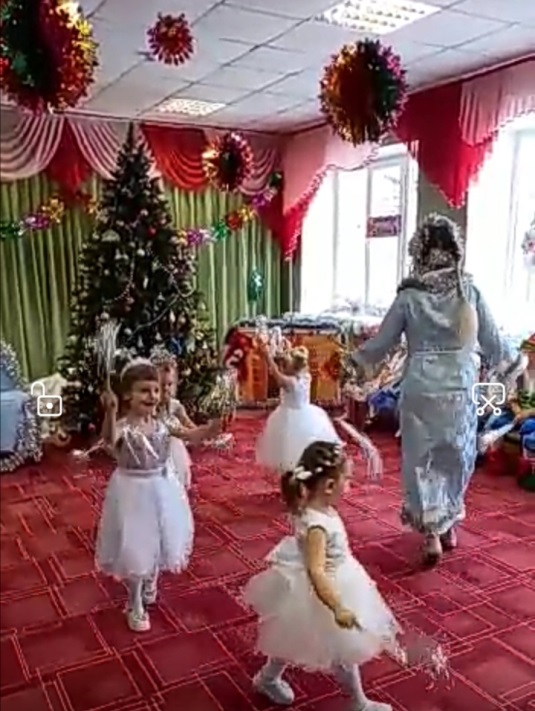 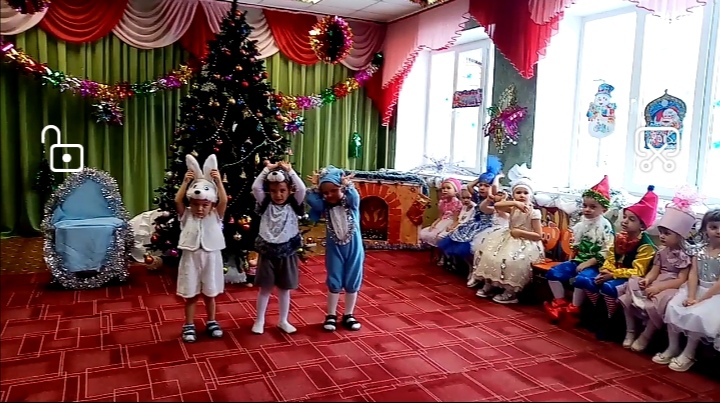 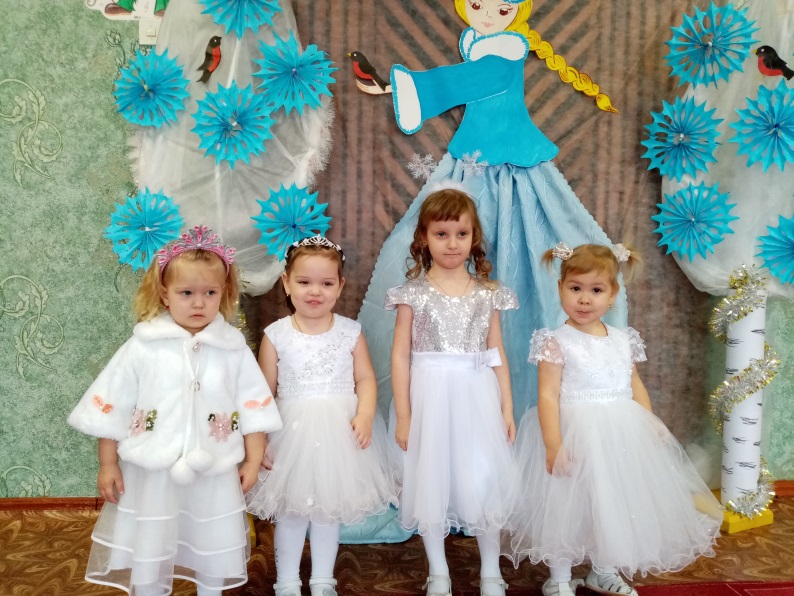 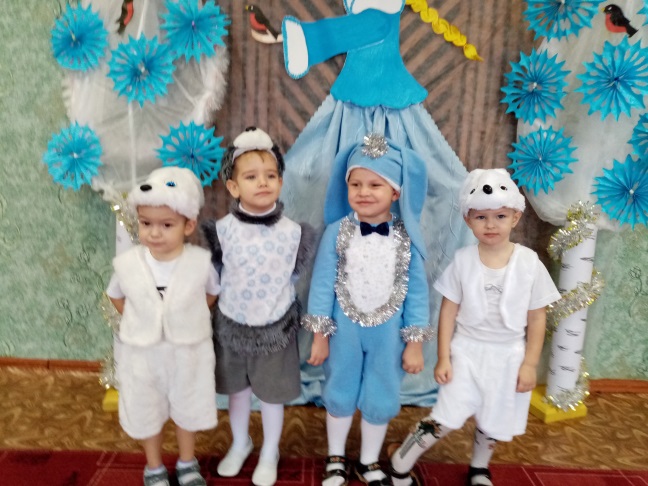 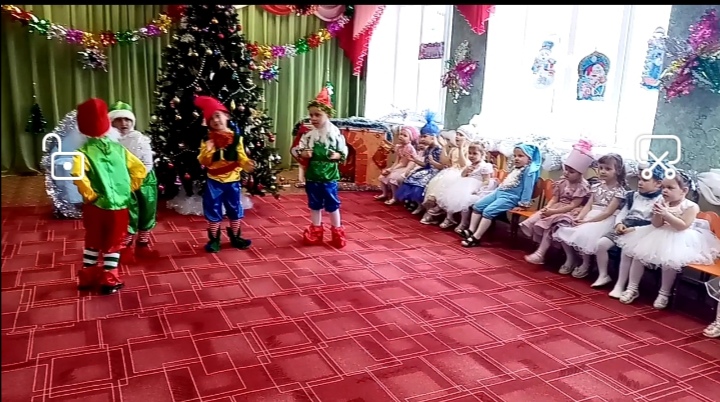 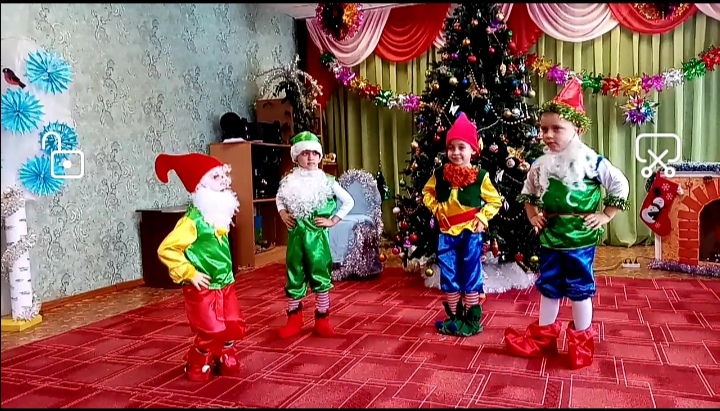 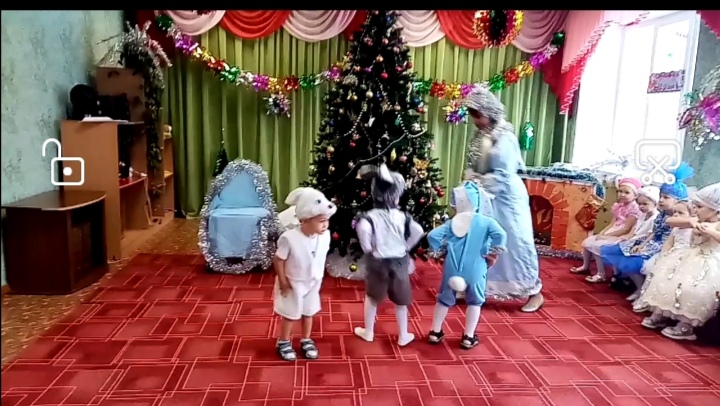 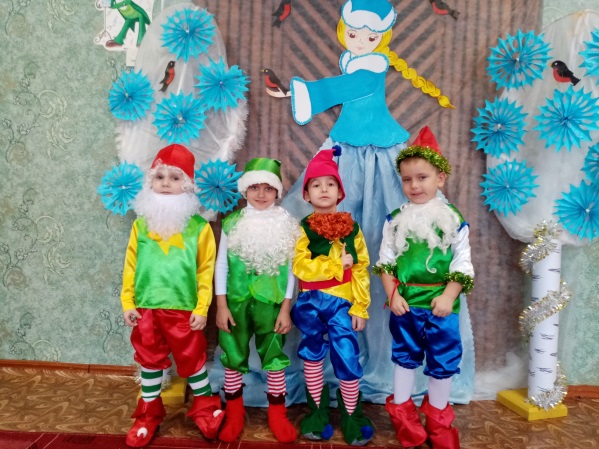 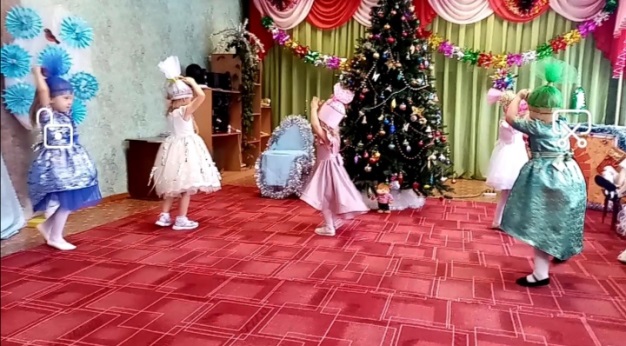 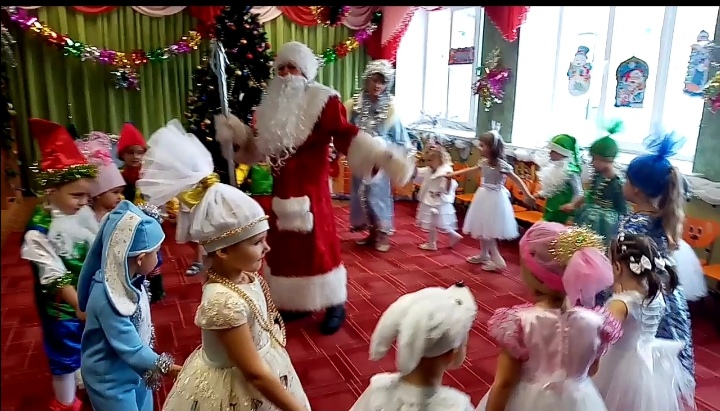 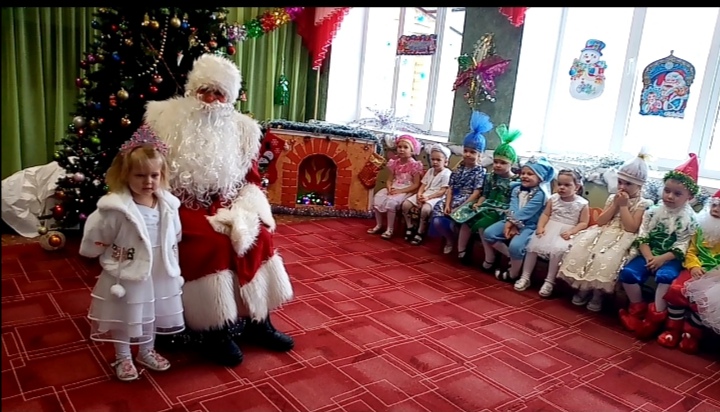 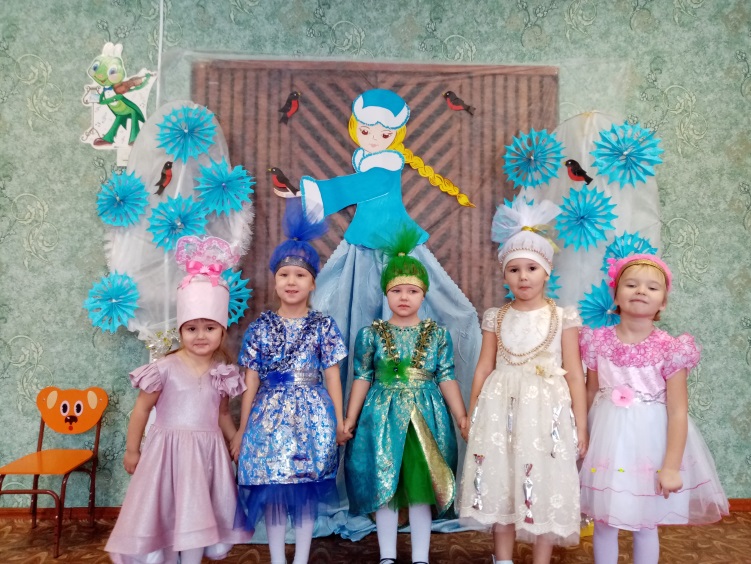 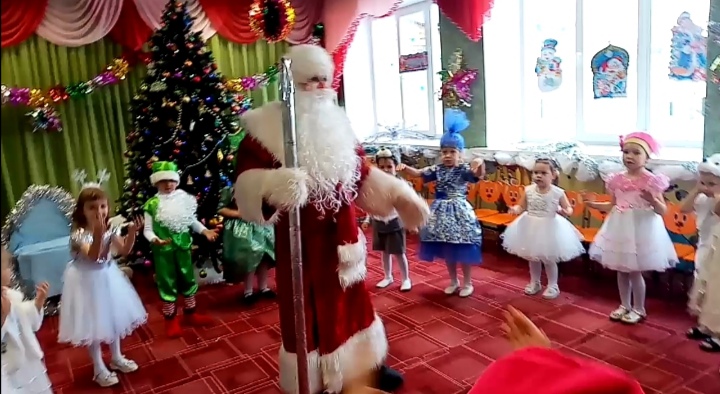 